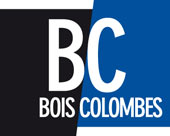 Pour la direction de l’aménagement urbainUn instructeur droits des sols en charge de la police de l’urbanisme(H/F)Cadre d’emploi des techniciens ou rédacteurs territoriaux(titulaires ou contractuels)Votre environnement :Située au nord-ouest des Hauts-de-Seine, la Ville de Bois-Colombes est idéalement située entre        Paris-St-Lazare et la Défense. Bien desservie par les transports en commun (lignes SNCF J et L,       lignes de bus RATP, tramway), elle est également accessible en moins de 15 mn depuis l’autoroute         A 86.Ses 28 607 habitants bénéficient d’un cadre de vie agréable, grâce à une démarche ambitieuse de renouvellement urbain et à la mise en valeur du patrimoine existant. Ville en constante évolution par des projets phares, tels que la création d’espaces publics qualitatifs dans les zones d’aménagement, et dans le cadre du Grand Paris Express avec la création de deux gares sur la ligne 15 Ouest qui viendront à terme encore mieux desservir la Ville, elle est également l’une des communes du secteur les plus engagées en termes d’environnement, de développement durable et particulièrement investie dans le bien-être au travail.	Vos missions : Vous serez placé(e) sous l’autorité du chef de service droits des sols. Vous assurerez une police de l’urbanisme à travers le contrôle de la mise en œuvre des autorisations d’urbanisme et de la conformité des constructions réalisées. Vous engagerez les actions à l’encontre des infractions détectées au code de l’urbanisme et au code de l’environnement (enseignes, pré-enseignes et publicités), l’instruction des litiges ou encore le suivi des plaintes des administrés et serez pour cela assermenté au code de l’urbanisme et au code de l’environnement.Vous garantirez le respect et la préservation de la qualité architecturale et urbaine bois-colombienne.	Nos attentes : vous maîtrisez le cadre réglementaire applicable à l’activité (droit des sols, urbanisme réglementaire, ERP, publicités et enseignes) et plus particulièrement le droit pénal de l’urbanisme ?vous êtes à l’aise avec la communication écrite et orale ?vous savez gérer avec fermeté et diplomatie des situations qui parfois peuvent devenir conflictuelles ?vous maîtrisez les outils bureautiques et, idéalement, le progiciel Cart Ads ?vous avez déjà eu une expérience similaire, ce qui serait un atout supplémentaire ?Alors, vous êtes le candidat que nous recherchons !Votre sens de l’organisation et de la méthode et votre rigueur dans le travail ont déjà fait leurs preuves.Votre savoir-être et votre usage de la diplomatie font de vous un communiquant reconnu.Vous travaillerez en transversalité, nous comptons donc également sur votre sens du service public, votre probité, et sur le respect de vos obligations de discrétion et de confidentialité.N’hésitez plus, ce poste est fait pour vous !	Nos propositions :votre intégration au sein d’une équipe soudée et dynamique,un temps de travail de 37h30 hebdomadaire avec 25 jours de CA et 14,5 jours de RTT,rémunération statutaire, RIFSEEP (IFSE + CIA) et 13e mois,des avantages sociaux nombreux (participation à la mutuelle et à la prévoyance, COS, CNAS, restaurant municipal).Le poste est à pourvoir dès que possible et nous n’attendons plus que vous pour compléter notre belle équipe !Merci de faire parvenir votre candidature (CV + lettre de motivation) Réf : INSDDS2021A l’attention de Monsieur Le Maire - Mairie de Bois-Colombes15, rue Charles-Duflos – 92277 BOIS-COLOMBES Cedexdrh@bois-colombes.com